说明：博士生年度进展报告申请、考核安排及结果报送应通过数字交大在线流程（https://my.stju.edu.cn，办事大厅--研究生--博士生年度报告）进行，评审表由答辩秘书在考核安排环节通过流程系统下载，无需使用本表格。特殊情况下（如论文涉密），经研究生院同意，可用此表完成线下报告评审及记录，并由院系教务在考核完成后一周内将考核结果报送研究生院培养办；本表由院系负责存档。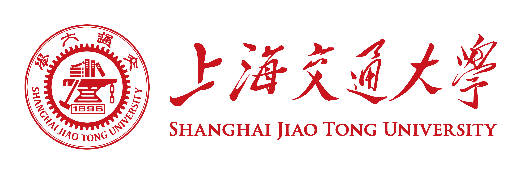 博士生年度进展报告评审表Annual Progress Review for Doctoral Students博士生年度进展报告评审表Annual Progress Review for Doctoral Students博士生年度进展报告评审表Annual Progress Review for Doctoral Students姓名Name院系School学号 Student ID专业Major入学日期Enrollment Date国籍Nationality导师Supervisor电话 Mobile预期毕业日期
Expected Graduation DateEmail论文题目Thesis Title培养计划课程学习完成情况培养计划课程学习完成情况培养计划课程学习完成情况培养计划课程学习完成情况培养计划课程学习完成情况导师评价：请综合评价研究生的科研进展、科研成果、治学态度。Please comment on the progress, achievement, performance, and altitude of the graduate student.导师建议考核结论 Recommendation of the Supervisor:○ 优秀 Excellent              ○ 良好 Good○ 一般  Fair                 ○ 不通过 Fail签名Signature：                                          日期Date:           导师评价：请综合评价研究生的科研进展、科研成果、治学态度。Please comment on the progress, achievement, performance, and altitude of the graduate student.导师建议考核结论 Recommendation of the Supervisor:○ 优秀 Excellent              ○ 良好 Good○ 一般  Fair                 ○ 不通过 Fail签名Signature：                                          日期Date:           导师评价：请综合评价研究生的科研进展、科研成果、治学态度。Please comment on the progress, achievement, performance, and altitude of the graduate student.导师建议考核结论 Recommendation of the Supervisor:○ 优秀 Excellent              ○ 良好 Good○ 一般  Fair                 ○ 不通过 Fail签名Signature：                                          日期Date:           导师评价：请综合评价研究生的科研进展、科研成果、治学态度。Please comment on the progress, achievement, performance, and altitude of the graduate student.导师建议考核结论 Recommendation of the Supervisor:○ 优秀 Excellent              ○ 良好 Good○ 一般  Fair                 ○ 不通过 Fail签名Signature：                                          日期Date:           导师评价：请综合评价研究生的科研进展、科研成果、治学态度。Please comment on the progress, achievement, performance, and altitude of the graduate student.导师建议考核结论 Recommendation of the Supervisor:○ 优秀 Excellent              ○ 良好 Good○ 一般  Fair                 ○ 不通过 Fail签名Signature：                                          日期Date:           专家组评审意见：专家组评审结论：○ 优秀 Excellent    ○ 良好 Good    ○ 一般 Fair    ○ 不通过 Fail专家组成员Committee Members（3-5人）专家组组长签名：                                         日期：         专家组评审意见：专家组评审结论：○ 优秀 Excellent    ○ 良好 Good    ○ 一般 Fair    ○ 不通过 Fail专家组成员Committee Members（3-5人）专家组组长签名：                                         日期：         专家组评审意见：专家组评审结论：○ 优秀 Excellent    ○ 良好 Good    ○ 一般 Fair    ○ 不通过 Fail专家组成员Committee Members（3-5人）专家组组长签名：                                         日期：         专家组评审意见：专家组评审结论：○ 优秀 Excellent    ○ 良好 Good    ○ 一般 Fair    ○ 不通过 Fail专家组成员Committee Members（3-5人）专家组组长签名：                                         日期：         专家组评审意见：专家组评审结论：○ 优秀 Excellent    ○ 良好 Good    ○ 一般 Fair    ○ 不通过 Fail专家组成员Committee Members（3-5人）专家组组长签名：                                         日期：         院系意见School Review○ 优秀 Excellent○ 良好 Good○ 一般 Fair○ 不通过 Fail。        ○ 建议转为硕士生培养 Transfer to master program        ○ 建议退学 Suggest to withdraw from the university主管领导签字Signature                    盖章Stamp         日期Date:    院系意见School Review○ 优秀 Excellent○ 良好 Good○ 一般 Fair○ 不通过 Fail。        ○ 建议转为硕士生培养 Transfer to master program        ○ 建议退学 Suggest to withdraw from the university主管领导签字Signature                    盖章Stamp         日期Date:    院系意见School Review○ 优秀 Excellent○ 良好 Good○ 一般 Fair○ 不通过 Fail。        ○ 建议转为硕士生培养 Transfer to master program        ○ 建议退学 Suggest to withdraw from the university主管领导签字Signature                    盖章Stamp         日期Date:    院系意见School Review○ 优秀 Excellent○ 良好 Good○ 一般 Fair○ 不通过 Fail。        ○ 建议转为硕士生培养 Transfer to master program        ○ 建议退学 Suggest to withdraw from the university主管领导签字Signature                    盖章Stamp         日期Date:    院系意见School Review○ 优秀 Excellent○ 良好 Good○ 一般 Fair○ 不通过 Fail。        ○ 建议转为硕士生培养 Transfer to master program        ○ 建议退学 Suggest to withdraw from the university主管领导签字Signature                    盖章Stamp         日期Date:    备注：备注：备注：备注：备注：